Общее устройство и основные параметры двигателя внутреннего сгоранияКлассификация, основные параметры, механизмы и системы двигателяДвигатели, установленные на большинстве автотранспортных средств, называются двигателями внутреннего сгорания, потому что процесс сгорания топлива с выделением теплоты и превращения ее в механическую работу происходит непосредственно в его цилиндрах.Двигатели внутреннего сгорания классифицируют по различным признакам.По способу смесеобразования различают двигатели с внешним смесеобразованием (карбюраторные и газовые), у которых горючая смесь приготовляется вне цилиндров, и двигатели с внутренним смесеобразованием (дизели), у которых рабочая смесь образуется внутри цилиндров.По способу выполнения рабочего цикла двигатели подразделяются на двух- и четырехтактные.По числу цилиндров двигатели подразделяются на одно-, двух и многоцилиндровые.По расположению цилиндров различают двигатели |с вертикальным или наклонным расположением цилиндров в один ряд и V-образные двигатели с расположением цилиндров под углом (при расположении цилиндров под углом 180° двигатель называют оппозитным, или двигателем с противолежащими цилиндрами).По способу охлаждения различают двигатели с жидкостным и воздушным охлаждением.По виду применяемого топлива двигатели подразделяются на бензиновые (карбюраторные, газовые), дизельные и многотопливные.В зависимости от вида применяемого топлива способы воспламенения рабочей смеси в двигателях различны. В карбюраторных двигателях смесь, приготовленная из паров бензина и воздуха, и в газовых двигателях смесь, состоящая из сжатого или сжиженного горючего газа и воздуха, воспламеняются электрической искрой. В дизелях мелкораспыленное дизельное топливо, впрыскнутое в цилиндры, самовоспламеняется под действием высокой температуры сжатого воздуха без постороннего источника зажигания. В многотопливных двигателях (ЗИЛ-645), конструкции которых позволяют использовать дизельное топливо, бензин и другие виды топлива, воспламенение рабочей смеси происходит так же, как и в дизелях, — от сильно нагретого воздуха вследствие высокой степени его сжатия.Двигатели внутреннего сгорания состоят из механизмов и систем, общее устройство и принцип работы которых рассмотрен на примере четырехтактного одноцилиндрового карбюраторного двигателя (рис. 1.1). Основными частями такого двигателя являются кривошипно-шатунный и газораспределительный механизмы, а также система питания, смазочная система и системы охлаждения и зажигания.Кривошипно-шатунный механизм преобразует прямолинейное возвратно-поступательное движение поршня во вращательное движение коленчатого вала. Он состоит из цилиндра 77; головки цилиндров 6, являющейся крышкой, закрывающей цилиндр сверху; поршня 5 с кольцами 14 и пальцем 16, который соединяет поршень с верхней головкой шатуна 18. Нижняя головка шатуна18 соединена с коленчатым валом 21, на заднем конце которого установлен маховик 19. Коленчатый вал вращается в коренных подшипниках, расположенных в картере 20 двигателя, который снизу закрыт поддоном 22, используемым в качестве резервуара для масла.Газораспределительный механизм обеспечивает своевременный впуск горючей смеси в цилиндр и удаление из него продуктов сгорания. Этот механизм приводится в действие от коленчатого вала через зубчатые колеса /. При этом распределительный вал 2, воздействуя на толкатели 3, штанги 4 и коромысла 8, открывает впускной //или выпускной 13 клапан, закрытие которых происходит под действием клапанных пружин 9.Система питания предназначена для приготовления и подачи горючей смеси в цилиндр, а также для отвода продуктов сгорания из цилиндра. При помощи насоса топливо из топливного бака подается в карбюратор 10, где оно в необходимом соотношении смешивается с воздухом, образуя горючую смесь, которая затем по впускному газопроводу (показано стрелкой) поступает в цилиндр двигателя. В систему питания также входят фильтры для очистки воздуха и топлива, выпускной газопровод с глушителем 7 шума выпуска.Смазочная система обеспечивает подачу масла к взаимодействующим деталям. Она состоит из насоса, маслоподводящих каналов, фильтров для очистки масла и радиатора для его охлаждения.Система охлаждения поддерживает нормальный температурный режим работы двигателя, обеспечивая отвод теплоты от сильно нагревающихся при сгорании рабочей смеси деталей цилиндропоршневой группы и клапанного механизма. Система охлаждения бывает жидкостной или воздушной. Жидкостная система охлаждения состоит из рубашки (полости) 15, внутри которой циркулирует охлаждающая жидкость жидкостного насоса, термостата, вентилятора и радиатора.При воздушной системе охлаждения заданный температурный режим достигается удалением теплоты от наружных ребер, имеющихся на цилиндре и его головке, которые при движении автомобиля обдуваются встречным потоком воздуха.Система зажигания предназначена для воспламенения рабочей смеси в цилиндре двигателя. Она включает в себя источники электрической энергии (аккумуляторную батарею, генератор); приборы, преобразующие ток низкого напряжения в ток высокого напряжения; провода, подводящие ток высокого напряжения к свече зажигания 12, электрическая искра от которой воспламеняет рабочую смесь.Взаимодействие механизмов и систем двигателя происходит следующим образом. Когда поршень 5 опускается вниз, горючая смесь через открытый впускной клапан // поступает в цилиндр. При движении поршня вверх она сжимается. Когда поршень доходит до крайнего верхнего положения, рабочая смесь воспламеняется от электрической искры и сгорает. В процессе сгорания образуются газы, имеющие высокую температуру и большое давление. Под действием давления расширяющихся газов поршень опускается вниз и через шатун 18 приводит во вращение коленчатый вал 21. Таким образом происходит преобразование возвратно-поступательного движения поршня во вращательное движение коленчатого вала. Затем поршень движется вверх и выталкивает отработавшие газы через открывающийся выпускной клапан 13.Основными конструктивными параметрами двигателя являются диаметр цилиндра, ход поршня и число цилиндров, которые обусловливают его габаритные размеры.При одном обороте коленчатого вала 3 двигателя (рис. 1) поршень 2 делает один ход вниз и один ход вверх. Изменение направления движения поршня в цилиндре / происходит в двух крайних точках, называемых мертвыми, так как в них скорость поршня равна нулю.Крайнее верхнее положение поршня называется верхней мертвой точкой (ВМТ), крайнее нижнее положение поршня — нижней мертвой точкой (НМТ).Расстояние, проходимое поршнем от ВМТ до НМТ, называется ходом S поршня, который равен удвоенному радиусу R кривошипа:S= 2R.Следовательно, при перемещении поршня от одной мертвой точки до другой коленчатый вал поворачивается на 180°, т.е. совершает пол-оборота.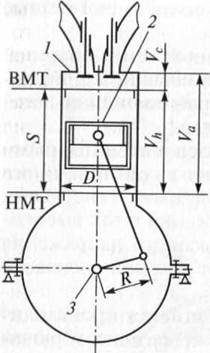 Рис.  SEQ Рисунок \* ARABIC 1. Схема двигателя для определения его основных параметров:1 — цилиндр; 2 — поршень; 3 — коленчатый вал; R — радиус кривошипа; S — ход поршня; Vс — объем камеры сгорания; Vа — полный объем цилиндра; Vh — рабочий объем цилиндра; D — диаметр цилиндра; ВМТ — верхняя мертвая точка; НМТ — нижняя мертвая точкаПространство над днищем поршня при нахождении его в ВМТ называется камерой сгорания, объем которой обозначается Vс.Пространство цилиндра между верхней и нижней мертвыми точками называется его рабочим объемом и обозначается Vн. Сумма объема камеры сгорания Vс и рабочего объема Vк цилиндра составляет полный объем цилиндра, обозначаемый Vа.Рабочий объем цилиндра измеряется в кубических сантиметрах или литрах и определяется по формулеV = тгD2S/4, где D— диаметр цилиндра.Сумма всех рабочих объемов цилиндров многоцилиндрового двигателя называется рабочим объемом Vл двигателя (литражом), который определяется по формулеVл = кD2Si/4,где i — число цилиндров.Отношение полного объема цилиндра Уа к объему камеры сгорания Ус называется степенью сжатия е и определяется по формулее = (V.+ V)/V = V/V=1 + V/VСтепень сжатия — безразмерная величина. Она показывает, во сколько раз уменьшается объем рабочей смеси или воздуха, находящихся в цилиндре, при перемещении поршня от НМТ к ВМТ. Чем выше степень сжатия, тем больше температура и давление рабочей смеси при подходе поршня к ВМТ.С увеличением степени сжатия повышается коэффициент полезного действия (КПД), мощность и топливная экономичность двигателя. Однако повышение степени сжатия карбюраторных и газовых двигателей возможно лишь до определенных пределов, после достижения которых увеличение степени сжатия приводит к преждевременному самовоспламенению рабочей смеси и вызывает взрывное сгорание — детонацию топлива, снижающую работоспособность двигателя.Различные виды жидких и газообразных топлив имеют разные температуры самовоспламенения, поэтому вид топлива, на котором работает двигатель, определяет пределы его степени сжатия. У автомобильных двигателей, работающих на бензине (карбюраторных двигателей), е = 6... 10; у двигателей, работающих на газе, е = 7...9,5; у дизелей е= 14...21. Верхний предел степени сжатия (е = 18...21) для дизелей в основном обусловлен максимальными нагрузками от давления газов на детали кривошипно-шатунного и газораспределительного механизмов.